PRESSEINFORMATIONNeue Roboterschweißzelle von FroniusDie zunehmende Automatisierung mit Robotern setzt sich auch in Gewerbe- und Industriebetrieben immer mehr durch. Roboter reduzieren nicht nur Ausfallzeiten auf ein Minimum, der Bewegungsspielraum ihrer Gelenkarme ermöglicht auch das Schweißen von verschiedenen Bauteilformen. Und genau das trifft auch auf die neue FRW Robotic Welding Cell von Fronius zu. In Kombination mit der innovativen Fronius Schweißtechnologie bietet sie zudem ein hervorragendes Preis-Leistungsverhältnis. Davon profitieren nicht nur Großbetriebe, sondern auch kleine und mittlere Unternehmen. Nicht die Großserie, sondern die Fülle an verschieden gestalteten Bauteilformen ist relevant für diese Gewerbebetriebe. Eine Roboterschweißzelle soll viele verschiedene Bauteile schweißen, die Produktivität erhöhen und sich innerhalb eines vernünftigen Zeitraumes wirtschaftlich rechnen. Drei Varianten stehen zur Auswahl. Der Unterschied liegt in der Bauart der Wendepositionierer, die Bauteile aufnehmen und in die Schweißzelle schwenken. Alle Varianten können mit verschiedenen Robotern bestückt werden. Roboter, Positionierer und Steuerung sind auf einer einzigen Plattform installiert. Das erleichtert das Aufstellen und spart Zeit. Ein weiterer Vorteil der FRW Robotic Welding Cell sind die kurzen Taktzeiten, die sich durch einen Zwei-Stationen-Betrieb ergeben: Nicht erst nach dem Ende des Schweißprozesses, sondern noch während des Schweißens kann der Positionierer mit einem weiteren Bauteil beladen werden.Programmiersoftware ermöglicht reibungslosen BetriebDie optionale Simulations- und Offline-Programmiersoftware ermöglicht Kunden nicht nur das Programmieren der Roboterbewegungen, sondern auch das Optimieren der Schweißprozesse vom PC aus. Das Besondere dabei: Laufende Schweißarbeiten müssen nicht mehr unterbrochen werden! So werden unnötige Ausfallzeiten vermieden. Weitere Pluspunkte sind kürzere Anlaufzeiten, schnelleres Wechseln der Bauteile und eine erhöhte Produktivität.
 „Verglichen mit dem manuellen Schweißen, können unsere Kunden mehr Bauteile im selben Zeitraum fügen. In gleicher Qualität und unabhängig von der Bauteilgeometrie. Das schafft wichtige Kosten- und Wettbewerbsvorteile“, erklärt Anton Leithenmair, Leiter der Line of Business Welding Automation bei Fronius.Die Markteinführung der neuen Roboterschweißsysteme erfolgt vorerst in Europa. Mögliche weitere Absatzmärkte außerhalb Europas stehen zudem auf dem Plan.2.462 Zeichen inkl. Leerzeichen[Navigation Title]Neue Roboterschweißzelle: FRW[Display Name: URL]frw-robotic-welding-cell[Meta-Title]Neue Roboterschweißzelle von Fronius: FRW Robotic Welding Cell[Meta-Description]Die neue Roboterschweißzelle von Fronius ermöglicht kurze Taktzeiten: Im Zwei-Stationen-Betrieb wird der Positionierer bereits während des Schweißens bestückt.Bildunterschriften: 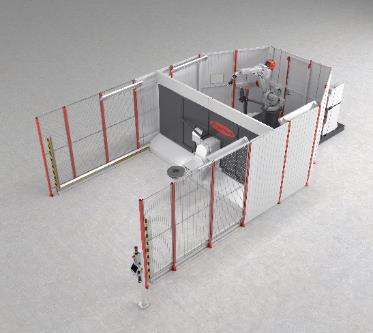 Bild 1: FRW Robotic Welding Cell				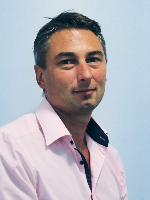 Bild 2: Anton Leithenmair, Leiter der Line of Business Welding AutomationFotos: Fronius International GmbH, Abdruck honorarfreiBusiness Unit Perfect WeldingFronius Perfect Welding ist Innovationsführer für Lichtbogenschweißen und globaler Marktführer für robotergestütztes Schweißen. Als Systemanbieter realisiert der Bereich Fronius Welding Automation außerdem kundenspezifische automatisierte Schweiß-Komplettlösungen, etwa im Behälterbau oder für Plattierungen im Offshore-Bereich. Stromquellen für manuelle Anwendungen, Schweißzubehör und ein breites Dienstleistungs-Spektrum ergänzen das Portfolio. Mit mehr als 1.000 Vertriebspartnern weltweit ist Fronius Perfect Welding besonders nah am Kunden. Fronius International GmbHFronius International ist ein österreichisches Unternehmen mit Firmensitz in Pettenbach und weiteren Standorten in Wels, Thalheim, Steinhaus und Sattledt. 1945 von Günter Fronius gegründet, feiert das Traditionsunternehmen im Jahr 2020 sein 75-jähriges Jubiläum. Der regionale Ein-Mann-Betrieb hat sich zu einem Global Player mit weltweit mehr als 5.440 Mitarbeitern entwickelt, der heute in den Bereichen Schweißtechnik, Photovoltaik und Batterieladetechnik tätig ist. Der Exportanteil mit 93 Prozent wird mit 34 internationalen Fronius Gesellschaften und Vertriebspartnern/ Repräsentanten in mehr als 60 Ländern erreicht. Mit innovativen Produkten und Dienstleistungen sowie 1.264 erteilten Patenten ist Fronius einer der Innovationsführer am Weltmarkt.Diese Presseinformation sowie die Bilder stehen für Sie zum Download im Internet zur Verfügung:www.fronius.com/de/schweisstechnik/info-center/presseFür weitere Informationen wenden Sie sich bitte an:
Deutschland: Frau Annette Orth, Tel.: +49 (6655) 91694-402,E-Mail: orth.annette@fronius.comÖsterreich:
Frau Ilse Mayrhofer, Tel. +43(0)7242/241-4015, E-Mail: mayrhofer.ilse@fronius.com Schweiz:
Frau Monique INDERBITZIN, Tel. +41 (79) 945 76 20, 
E-Mail: inderbitzin.monique@fronius.comBitte senden Sie ein Belegexemplar an unsere Agentur:a1kommunikation Schweizer GmbH, Frau Kirsten Ludwig,Oberdorfstraße 31 A, D – 70794 Filderstadt,Tel.: +49 (0)711 9454161-20, E-Mail: Kirsten.Ludwig@a1kommunikation.deFür weitere spannende Beiträge besuchen Sie unseren Blog unter blog.perfectwelding.fronius.com und folgen Sie uns auf Facebook (froniuswelding), Twitter (froniusintweld), LinkedIn (perfect-welding), Instagram (froniuswelding) und YouTube (froniuswelding)!